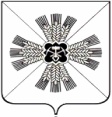 Российская ФедерацияКемеровская областьПромышленновский муниципальный районТарасовское сельское поселениеСовет народных депутатов Тарасовского сельского поселения3-ий созыв,    50-е заседаниеРЕШЕНИЕОт «28» февраля 2019 г №120с. ТарасовоО   внесении изменений в решение Совета народных депутатов  Тарасовского сельского поселения от 25.12.2018 №117 «О бюджете Тарасовского сельского поселения на 2019 год  и на плановый период 2020 и 2021 годов»Руководствуясь Бюджетным кодексом Российской Федерации, Федеральным законом от 06.10.2003 № 131-ФЗ «Об общих принципах организации местного самоуправления в Российской Федерации», Уставом Тарасовского сельского поселения, Совет народных депутатов Тарасовского сельского поселения         РЕШИЛ:Внести в решение Совета народных депутатов Тарасовского сельского поселения от 25.12.2018 №117 «О бюджете Тарасовского сельского поселения  на 2019 год и на плановый период 2020 и 2021 годов», следующие изменения и дополнения:п. 8  Резервные фонды изложить в следующей редакции:  «8. Резервные фонды.Утвердить размер резервного фонда администрации Тарасовского сельского поселения на 2019 год в сумме 17 тыс. рублей, на 2020 год в сумме 20 тыс. рублей, на 2021 год в сумме 20 тыс. рублей».Приложение №4 «Перечень и коды целевых статей расходов                                                                                                                                                                     бюджета Тарасовского сельского поселения» изложить в новой редакции согласно приложению №1 к настоящему решению.Приложение №5 «Распределение бюджетных ассигнований бюджета поселения по целевым статьям (муниципальным  программам и непрограммным направлениям деятельности), группам и подгруппам видов классификации расходов бюджетов на 2019 год и на плановый период 2020 и 2021 годов », изложить в новой редакции согласно приложению №2 к настоящему решению.Приложение №6 «Распределение бюджетных ассигнований  бюджета поселения по разделам, подразделам классификации расходов бюджетов на 2019 год и на плановый период 2020 и 2021 годов», изложить в новой редакции согласно приложению №4 к настоящему решению.Приложение №7 «Ведомственная структура расходов на 2019 год и на плановый период 2020 и 2021 годов», изложить в новой редакции согласно приложению №5 к настоящему решению.Решение подлежит обнародованию на официальном сайте администрации Промышленновского муниципального района в сети «Интернет»Контроль за исполнением возложить на председателя комиссии по вопросам бюджета, налоговой политики и финансам (О.Н.Ванисову).Приложение № 1к решению №120 от 28.02.2019г. О внесении изменений в решение  Совета народных депутатов Тарасовского сельского поселения от 25.12.2018г №117 «О бюджете Тарасовского сельского  поселения на 2019 год и на плановый период  2020 и 2021 годов»Приложение № 2к решению №120 от 28.02.2019г. О внесении изменений в решение  Совета народных депутатов Тарасовского сельского поселения от 25.12.2018г №117 «О бюджете Тарасовского сельского  поселения на 2019 год и на плановый период  2020 и 2021 годов»Председатель Совета народных депутатовТарасовского сельского поселенияВ.Г.ЛангГлава Тарасовского сельского поселенияВ.Г.ЛангПеречень и коды целевых статей расходов                                                                                                                                                                        бюджета  поселенияПеречень и коды целевых статей расходов                                                                                                                                                                        бюджета  поселенияПеречень и коды целевых статей расходов                                                                                                                                                                        бюджета  поселенияПеречень и коды целевых статей расходов                                                                                                                                                                        бюджета  поселенияКодНаименование целевых статей01 0 00 00000 Муниципальная программа «Жизнеобеспечение Тарасовского сельского поселения»01 1 00 00000Подпрограмма «Обеспечение мер пожарной безопасности и ликвидации последствий чрезвычайных ситуаций и стихийных бедствий01 1 00 16010Организация и осуществление мероприятий по гражданской обороне, по защите населения и территории от последствий аварий природного и техногенного характера 01 1 00 16020Обеспечение первичных мер пожарной безопасности в границах населенных пунктов поселения 01 2 00 00000Подпрограмма  « Строительство и содержание автомобильных дорог и инженерных сооружений на них в границах поселения» 01 2 00 16030Реконструкция, содержание и строительство автомобильных дорог общего пользования, инженерных сооружений на них в границах населенных пунктов поселения  01 2 00 16090Содержание и ремонт сетей уличного освещения автомобильных дорог общего пользования местного значения01 3 00 00000Подпрограмма «Развития  благоустройства на территории поселения» 01 3 00 16040Содержание  уличного освещения 01 3 00 16050Озеленение  01 3 00 16060Организация и содержание мест захоронения 01 3 00 16070Прочие мероприятия по благоустройству территории 01 4 00 00000Подпрограмма «Развитие физической культуры и спорта» 01 4 00 16080Обеспечение условий, проведение мероприятий для развития на территории поселения массовой физической культуры и спорта 01 6 00 00000Подпрограмма "Муниципальная пенсия" 01 6 00 16100Доплаты к пенсиям муниципальных служащих в рамках 02 0 00 00000Муниципальная  программа «Функционирование органов местного самоуправления Тарасовского сельского поселения»02 0 00 16110Глава Тарасовского сельского поселения 02 0 00 16120Обеспечение деятельности органов местного самоуправления 02 0 00 16130Выполнение других обязательств государства 02 0 00 16140Резервный фонд администрации Тарасовского сельского поселения 99 0 00 00000Не программное  направление деятельности99 0 00 51180Осуществление воинского первичного учета на территориях, где отсутствуют военные комиссариаты 99 0 00 12520Осуществление муниципального земельного контроля99 0 00 12530Осуществление мер по противодействию коррупции99 0 00 16700Осуществление внутреннего финансового контроля99 0 00 16200Обеспечение деятельности добровольной народной дружины на территории Тарасовского сельского поселенияРаспределение бюджетных ассигнований бюджета поселения по целевым статьям (муниципальным программам и не программным направлениям деятельности), группам и подгруппам видов классификации расходов бюджетов на 2019 год и на плановый период 2020 и 2021 годов.Распределение бюджетных ассигнований бюджета поселения по целевым статьям (муниципальным программам и не программным направлениям деятельности), группам и подгруппам видов классификации расходов бюджетов на 2019 год и на плановый период 2020 и 2021 годов.Распределение бюджетных ассигнований бюджета поселения по целевым статьям (муниципальным программам и не программным направлениям деятельности), группам и подгруппам видов классификации расходов бюджетов на 2019 год и на плановый период 2020 и 2021 годов.Распределение бюджетных ассигнований бюджета поселения по целевым статьям (муниципальным программам и не программным направлениям деятельности), группам и подгруппам видов классификации расходов бюджетов на 2019 год и на плановый период 2020 и 2021 годов.Распределение бюджетных ассигнований бюджета поселения по целевым статьям (муниципальным программам и не программным направлениям деятельности), группам и подгруппам видов классификации расходов бюджетов на 2019 год и на плановый период 2020 и 2021 годов.Распределение бюджетных ассигнований бюджета поселения по целевым статьям (муниципальным программам и не программным направлениям деятельности), группам и подгруппам видов классификации расходов бюджетов на 2019 год и на плановый период 2020 и 2021 годов.Распределение бюджетных ассигнований бюджета поселения по целевым статьям (муниципальным программам и не программным направлениям деятельности), группам и подгруппам видов классификации расходов бюджетов на 2019 год и на плановый период 2020 и 2021 годов.Распределение бюджетных ассигнований бюджета поселения по целевым статьям (муниципальным программам и не программным направлениям деятельности), группам и подгруппам видов классификации расходов бюджетов на 2019 год и на плановый период 2020 и 2021 годов.Распределение бюджетных ассигнований бюджета поселения по целевым статьям (муниципальным программам и не программным направлениям деятельности), группам и подгруппам видов классификации расходов бюджетов на 2019 год и на плановый период 2020 и 2021 годов.Распределение бюджетных ассигнований бюджета поселения по целевым статьям (муниципальным программам и не программным направлениям деятельности), группам и подгруппам видов классификации расходов бюджетов на 2019 год и на плановый период 2020 и 2021 годов.Распределение бюджетных ассигнований бюджета поселения по целевым статьям (муниципальным программам и не программным направлениям деятельности), группам и подгруппам видов классификации расходов бюджетов на 2019 год и на плановый период 2020 и 2021 годов.Распределение бюджетных ассигнований бюджета поселения по целевым статьям (муниципальным программам и не программным направлениям деятельности), группам и подгруппам видов классификации расходов бюджетов на 2019 год и на плановый период 2020 и 2021 годов.Распределение бюджетных ассигнований бюджета поселения по целевым статьям (муниципальным программам и не программным направлениям деятельности), группам и подгруппам видов классификации расходов бюджетов на 2019 год и на плановый период 2020 и 2021 годов.Распределение бюджетных ассигнований бюджета поселения по целевым статьям (муниципальным программам и не программным направлениям деятельности), группам и подгруппам видов классификации расходов бюджетов на 2019 год и на плановый период 2020 и 2021 годов.Распределение бюджетных ассигнований бюджета поселения по целевым статьям (муниципальным программам и не программным направлениям деятельности), группам и подгруппам видов классификации расходов бюджетов на 2019 год и на плановый период 2020 и 2021 годов.Распределение бюджетных ассигнований бюджета поселения по целевым статьям (муниципальным программам и не программным направлениям деятельности), группам и подгруппам видов классификации расходов бюджетов на 2019 год и на плановый период 2020 и 2021 годов.Распределение бюджетных ассигнований бюджета поселения по целевым статьям (муниципальным программам и не программным направлениям деятельности), группам и подгруппам видов классификации расходов бюджетов на 2019 год и на плановый период 2020 и 2021 годов.Распределение бюджетных ассигнований бюджета поселения по целевым статьям (муниципальным программам и не программным направлениям деятельности), группам и подгруппам видов классификации расходов бюджетов на 2019 год и на плановый период 2020 и 2021 годов.Распределение бюджетных ассигнований бюджета поселения по целевым статьям (муниципальным программам и не программным направлениям деятельности), группам и подгруппам видов классификации расходов бюджетов на 2019 год и на плановый период 2020 и 2021 годов.Тыс. рублейТыс. рублейТыс. рублейТыс. рублейНаименование Наименование Муниципальная программаМуниципальная программаМуниципальная программаПодпрограммаПодпрограммаПодпрограммаОсновное мероприятиеОсновное мероприятиеМероприятиеМероприятиеВид расходов2019 год2019 год2020 год2020 год2020 год2021 годМуниципальная программа «Жизнеобеспечение Тарасовского сельского поселения»Муниципальная программа «Жизнеобеспечение Тарасовского сельского поселения»0101012 042,32 042,32 114,32 114,32 114,32 588,3Подпрограмма «Обеспечение мер пожарной безопасности и ликвидации последствий чрезвычайных ситуаций и стихийных бедствий»Подпрограмма «Обеспечение мер пожарной безопасности и ликвидации последствий чрезвычайных ситуаций и стихийных бедствий»010101111100,0100,020,020,020,020,0Организация и осуществление мероприятий по гражданской обороне, по защите населения и территории от последствий аварий природного и техногенного характераОрганизация и осуществление мероприятий по гражданской обороне, по защите населения и территории от последствий аварий природного и техногенного характера0101011110000160101601050,050,010,010,010,010,0Иные закупки товаров, работ и услуг для государственных (муниципальных) нуждИные закупки товаров, работ и услуг для государственных (муниципальных) нужд0101011110000160101601024050,050,010,010,010,010,0Обеспечение первичных мер пожарной безопасности в границах населенных пунктов поселения Обеспечение первичных мер пожарной безопасности в границах населенных пунктов поселения 0101011110000160201602050,050,010,010,010,010,0Иные закупки товаров, работ и услуг для государственных (муниципальных) нуждИные закупки товаров, работ и услуг для государственных (муниципальных) нужд0101011110000160201602024050,050,010,010,010,010,0подпрограмма  « Строительство и содержание автомобильных дорог и инженерных сооружений на них в границах поселения»подпрограмма  « Строительство и содержание автомобильных дорог и инженерных сооружений на них в границах поселения»010101222835,0835,01 098,01 098,01 098,01 572,0Реконструкция, содержание и строительство автомобильных дорог общего пользования, инженерных сооружений на них в границах населенных пунктов поселения  Реконструкция, содержание и строительство автомобильных дорог общего пользования, инженерных сооружений на них в границах населенных пунктов поселения  01010122200001603016030735,0735,0998,0998,0998,01 472,0Иные закупки товаров, работ и услуг для государственных (муниципальных) нуждИные закупки товаров, работ и услуг для государственных (муниципальных) нужд01010122200001603016030240735,0735,0998,0998,0998,01 472,0Содержание иремонт сетей уличного освещения автомобильных дорог общего пользования местного значенияСодержание иремонт сетей уличного освещения автомобильных дорог общего пользования местного значения01010122200001609016090100,0100,0100,0100,0100,0100,0Иные закупки товаров, работ и услуг для государственных (муниципальных) нуждИные закупки товаров, работ и услуг для государственных (муниципальных) нужд01010122200001609016090240100,0100,0100,0100,0100,0100,0подпрограмма «Развитие благоустройства на территории поселения»подпрограмма «Развитие благоустройства на территории поселения»010101333782,4782,4682,4682,4682,4682,4Содержание уличного освещенияСодержание уличного освещения01010133300001604016040469,7469,7469,7469,7469,7469,7Иные закупки товаров, работ и услуг для государственных (муниципальных) нуждИные закупки товаров, работ и услуг для государственных (муниципальных) нужд01010133300001604016040240469,7469,7469,7469,7469,7469,7озеленение  озеленение  0101013330000160501605010,010,010,010,010,010,0Иные закупки товаров, работ и услуг для государственных (муниципальных) нуждИные закупки товаров, работ и услуг для государственных (муниципальных) нужд0101013330000160501605024010,010,010,010,010,010,0организация и содержание мест захороненияорганизация и содержание мест захоронения0101013330000160601606010,010,010,010,010,010,0Иные закупки товаров, работ и услуг для государственных (муниципальных) нуждИные закупки товаров, работ и услуг для государственных (муниципальных) нужд0101013330000160601606024010,010,010,010,010,010,0Прочие мероприятия по благоустройству территорииПрочие мероприятия по благоустройству территории01010133300001607016070292,7292,7192,7192,7192,7192,7Иные закупки товаров, работ и услуг для государственных (муниципальных) нуждИные закупки товаров, работ и услуг для государственных (муниципальных) нужд01010133300001607016070240292,7292,7192,7192,7192,7192,7подпрограмма «Развитие физической культуры и спорта» подпрограмма «Развитие физической культуры и спорта» 01010144421,021,010,010,010,010,0Обеспечение условий, проведение мероприятий для развития на территории поселения массовой физической культуры и спортаОбеспечение условий, проведение мероприятий для развития на территории поселения массовой физической культуры и спорта0101014440000160801608021,021,010,010,010,010,0Иные закупки товаров, работ и услуг для государственных (муниципальных) нуждИные закупки товаров, работ и услуг для государственных (муниципальных) нужд0101014440000160801608024021,021,010,010,010,010,0подпрограмма "Муниципальная пенсия" подпрограмма "Муниципальная пенсия" 010101666303,9303,9303,9303,9303,9303,9Доплаты к пенсиям муниципальных служащих Доплаты к пенсиям муниципальных служащих 01010166600001610016100303,9303,9303,9303,9303,9303,9Публичные нормативные социальные выплаты гражданамПубличные нормативные социальные выплаты гражданам01010166600001610016100310303,9303,9303,9303,9303,9303,9Муниципальная программа "Функционирование органов местного самоуправления Тарасовского сельского поселения"Муниципальная программа "Функционирование органов местного самоуправления Тарасовского сельского поселения"0202022 936,02 936,02 401,12 401,12 401,12 264,4Глава Тарасовского сельского поселенияГлава Тарасовского сельского поселения02020200000001611016110552,3552,3552,3552,3552,3552,3Расходы на выплаты персоналу государственных (муниципальных) органовРасходы на выплаты персоналу государственных (муниципальных) органов02020200000001611016110120552,3552,3552,3552,3552,3552,3Обеспечение деятельности органов местного самоуправленияОбеспечение деятельности органов местного самоуправления020202000000016120161202 356,72 356,71 818,81 818,81 818,81 682,1Расходы на выплаты персоналу государственных (муниципальных) органовРасходы на выплаты персоналу государственных (муниципальных) органов020202000000016120161201201 467,71 467,71 467,71 467,71 467,71 467,7Иные закупки товаров, работ и услуг для государственных (муниципальных) нуждИные закупки товаров, работ и услуг для государственных (муниципальных) нужд02020200000001612016120240853,0853,0340,1340,1340,1203,4Уплата налогов, сборов и иных обязательных платежей в бюджетную систему Российской ФедерацииУплата налогов, сборов и иных обязательных платежей в бюджетную систему Российской Федерации0202020000000161201612085036,036,011,011,011,011,0Выполнение других обязательств государства в рамках Выполнение других обязательств государства в рамках 0202020000000161301613010,010,010,010,010,010,0Иные закупки товаров, работ и услуг для государственных (муниципальных) нуждИные закупки товаров, работ и услуг для государственных (муниципальных) нужд0202020000000161301613024010,010,010,010,010,010,0Резервный фонд администрации Тарасовского сельского поселения сельского поселения"Резервный фонд администрации Тарасовского сельского поселения сельского поселения"0202020000000161401614017,017,020,020,020,020,0Резервные средстваРезервные средства9999990000000161401614087017,017,020,020,020,020,0Непрограммное направление деятельностиНепрограммное направление деятельности999999100,6100,694,394,394,394,3Осуществление первичного воинского учета на территориях, где отсутствуют военные комиссариаты Осуществление первичного воинского учета на территориях, где отсутствуют военные комиссариаты 9999990000000511805118094,394,394,394,394,394,3Расходы на выплаты персоналу государственных (муниципальных) органовРасходы на выплаты персоналу государственных (муниципальных) органов9999990000000511805118012090,790,790,790,790,790,7Иные закупки товаров, работ и услуг для государственных (муниципальных) нуждИные закупки товаров, работ и услуг для государственных (муниципальных) нужд999999000000051180511802403,63,63,63,63,63,6Осуществление муниципального земельного контроляОсуществление муниципального земельного контроля999999000000012520125202,42,40,00,00,00,0Иные закупки товаров, работ и услуг для государственных (муниципальных) нуждИные закупки товаров, работ и услуг для государственных (муниципальных) нужд999999000000012520125202402,42,40,00,00,00,0Осуществление мер по противодействию коррупцииОсуществление мер по противодействию коррупции999999000000012530125300,60,60,00,00,00,0Иные закупки товаров, работ и услуг для государственных (муниципальных) нуждИные закупки товаров, работ и услуг для государственных (муниципальных) нужд999999000000012530125302400,60,60,00,00,00,0Осуществление внутреннего финансового контроляОсуществление внутреннего финансового контроля999999000000016700167000,30,30,00,00,00,0Иные межбюджетные трансфертыИные межбюджетные трансферты999999000000016700167005400,30,30,00,00,00,0Обеспечение деятельности добровольной народной дружины на территории Тарасовского сельского поселенияОбеспечение деятельности добровольной народной дружины на территории Тарасовского сельского поселения999999000000016200162003,03,00,00,00,00,0Иные закупки товаров, работ и услуг для государственных (муниципальных) нуждИные закупки товаров, работ и услуг для государственных (муниципальных) нужд999999000000016200162002403,03,00,00,00,00,0Условно-утвержденные расходыУсловно-утвержденные расходы115,8115,8115,8255,4ИтогоИтого5 078,95 078,94 725,54 725,54 725,55 202,4Приложение № 3к решению №120 от 28.02.2019г. О внесении изменений в решение  Совета народных депутатов Тарасовского сельского поселения от 25.12.2018г №117 «О бюджете Тарасовского сельского  поселения на 2019 год и на плановый период  2020 и 2021 годов»Приложение № 3к решению №120 от 28.02.2019г. О внесении изменений в решение  Совета народных депутатов Тарасовского сельского поселения от 25.12.2018г №117 «О бюджете Тарасовского сельского  поселения на 2019 год и на плановый период  2020 и 2021 годов»Приложение № 3к решению №120 от 28.02.2019г. О внесении изменений в решение  Совета народных депутатов Тарасовского сельского поселения от 25.12.2018г №117 «О бюджете Тарасовского сельского  поселения на 2019 год и на плановый период  2020 и 2021 годов»Приложение № 3к решению №120 от 28.02.2019г. О внесении изменений в решение  Совета народных депутатов Тарасовского сельского поселения от 25.12.2018г №117 «О бюджете Тарасовского сельского  поселения на 2019 год и на плановый период  2020 и 2021 годов»Приложение № 3к решению №120 от 28.02.2019г. О внесении изменений в решение  Совета народных депутатов Тарасовского сельского поселения от 25.12.2018г №117 «О бюджете Тарасовского сельского  поселения на 2019 год и на плановый период  2020 и 2021 годов»Приложение № 3к решению №120 от 28.02.2019г. О внесении изменений в решение  Совета народных депутатов Тарасовского сельского поселения от 25.12.2018г №117 «О бюджете Тарасовского сельского  поселения на 2019 год и на плановый период  2020 и 2021 годов»Приложение № 3к решению №120 от 28.02.2019г. О внесении изменений в решение  Совета народных депутатов Тарасовского сельского поселения от 25.12.2018г №117 «О бюджете Тарасовского сельского  поселения на 2019 год и на плановый период  2020 и 2021 годов»Приложение № 3к решению №120 от 28.02.2019г. О внесении изменений в решение  Совета народных депутатов Тарасовского сельского поселения от 25.12.2018г №117 «О бюджете Тарасовского сельского  поселения на 2019 год и на плановый период  2020 и 2021 годов»Приложение № 3к решению №120 от 28.02.2019г. О внесении изменений в решение  Совета народных депутатов Тарасовского сельского поселения от 25.12.2018г №117 «О бюджете Тарасовского сельского  поселения на 2019 год и на плановый период  2020 и 2021 годов»Приложение № 3к решению №120 от 28.02.2019г. О внесении изменений в решение  Совета народных депутатов Тарасовского сельского поселения от 25.12.2018г №117 «О бюджете Тарасовского сельского  поселения на 2019 год и на плановый период  2020 и 2021 годов»Приложение № 3к решению №120 от 28.02.2019г. О внесении изменений в решение  Совета народных депутатов Тарасовского сельского поселения от 25.12.2018г №117 «О бюджете Тарасовского сельского  поселения на 2019 год и на плановый период  2020 и 2021 годов»Приложение № 3к решению №120 от 28.02.2019г. О внесении изменений в решение  Совета народных депутатов Тарасовского сельского поселения от 25.12.2018г №117 «О бюджете Тарасовского сельского  поселения на 2019 год и на плановый период  2020 и 2021 годов»Приложение № 3к решению №120 от 28.02.2019г. О внесении изменений в решение  Совета народных депутатов Тарасовского сельского поселения от 25.12.2018г №117 «О бюджете Тарасовского сельского  поселения на 2019 год и на плановый период  2020 и 2021 годов»Приложение № 3к решению №120 от 28.02.2019г. О внесении изменений в решение  Совета народных депутатов Тарасовского сельского поселения от 25.12.2018г №117 «О бюджете Тарасовского сельского  поселения на 2019 год и на плановый период  2020 и 2021 годов»Приложение № 3к решению №120 от 28.02.2019г. О внесении изменений в решение  Совета народных депутатов Тарасовского сельского поселения от 25.12.2018г №117 «О бюджете Тарасовского сельского  поселения на 2019 год и на плановый период  2020 и 2021 годов»Приложение № 3к решению №120 от 28.02.2019г. О внесении изменений в решение  Совета народных депутатов Тарасовского сельского поселения от 25.12.2018г №117 «О бюджете Тарасовского сельского  поселения на 2019 год и на плановый период  2020 и 2021 годов»Приложение № 3к решению №120 от 28.02.2019г. О внесении изменений в решение  Совета народных депутатов Тарасовского сельского поселения от 25.12.2018г №117 «О бюджете Тарасовского сельского  поселения на 2019 год и на плановый период  2020 и 2021 годов»Приложение № 3к решению №120 от 28.02.2019г. О внесении изменений в решение  Совета народных депутатов Тарасовского сельского поселения от 25.12.2018г №117 «О бюджете Тарасовского сельского  поселения на 2019 год и на плановый период  2020 и 2021 годов»Приложение № 3к решению №120 от 28.02.2019г. О внесении изменений в решение  Совета народных депутатов Тарасовского сельского поселения от 25.12.2018г №117 «О бюджете Тарасовского сельского  поселения на 2019 год и на плановый период  2020 и 2021 годов»Распределение бюджетных ассигнований бюджета поселения по разделам, подразделам классификации расходов бюджетов на 2019 год и плановый период 2020 и 2021 годовТыс.рублейРаспределение бюджетных ассигнований бюджета поселения по разделам, подразделам классификации расходов бюджетов на 2019 год и плановый период 2020 и 2021 годовТыс.рублейРаспределение бюджетных ассигнований бюджета поселения по разделам, подразделам классификации расходов бюджетов на 2019 год и плановый период 2020 и 2021 годовТыс.рублейРаспределение бюджетных ассигнований бюджета поселения по разделам, подразделам классификации расходов бюджетов на 2019 год и плановый период 2020 и 2021 годовТыс.рублейРаспределение бюджетных ассигнований бюджета поселения по разделам, подразделам классификации расходов бюджетов на 2019 год и плановый период 2020 и 2021 годовТыс.рублейРаспределение бюджетных ассигнований бюджета поселения по разделам, подразделам классификации расходов бюджетов на 2019 год и плановый период 2020 и 2021 годовТыс.рублейРаспределение бюджетных ассигнований бюджета поселения по разделам, подразделам классификации расходов бюджетов на 2019 год и плановый период 2020 и 2021 годовТыс.рублейРаспределение бюджетных ассигнований бюджета поселения по разделам, подразделам классификации расходов бюджетов на 2019 год и плановый период 2020 и 2021 годовТыс.рублейРаспределение бюджетных ассигнований бюджета поселения по разделам, подразделам классификации расходов бюджетов на 2019 год и плановый период 2020 и 2021 годовТыс.рублейРаспределение бюджетных ассигнований бюджета поселения по разделам, подразделам классификации расходов бюджетов на 2019 год и плановый период 2020 и 2021 годовТыс.рублейРаспределение бюджетных ассигнований бюджета поселения по разделам, подразделам классификации расходов бюджетов на 2019 год и плановый период 2020 и 2021 годовТыс.рублейРаспределение бюджетных ассигнований бюджета поселения по разделам, подразделам классификации расходов бюджетов на 2019 год и плановый период 2020 и 2021 годовТыс.рублейРаспределение бюджетных ассигнований бюджета поселения по разделам, подразделам классификации расходов бюджетов на 2019 год и плановый период 2020 и 2021 годовТыс.рублейРаспределение бюджетных ассигнований бюджета поселения по разделам, подразделам классификации расходов бюджетов на 2019 год и плановый период 2020 и 2021 годовТыс.рублейРаспределение бюджетных ассигнований бюджета поселения по разделам, подразделам классификации расходов бюджетов на 2019 год и плановый период 2020 и 2021 годовТыс.рублейРаспределение бюджетных ассигнований бюджета поселения по разделам, подразделам классификации расходов бюджетов на 2019 год и плановый период 2020 и 2021 годовТыс.рублейРаспределение бюджетных ассигнований бюджета поселения по разделам, подразделам классификации расходов бюджетов на 2019 год и плановый период 2020 и 2021 годовТыс.рублейРаспределение бюджетных ассигнований бюджета поселения по разделам, подразделам классификации расходов бюджетов на 2019 год и плановый период 2020 и 2021 годовТыс.рублейРаспределение бюджетных ассигнований бюджета поселения по разделам, подразделам классификации расходов бюджетов на 2019 год и плановый период 2020 и 2021 годовТыс.рублейНаименование Наименование Наименование Коды  классификацииКоды  классификацииКоды  классификацииКоды  классификацииКоды  классификацииКоды  классификацииКоды  классификацииКоды  классификации2019 год2019 год2019 год2020 год2020 год2021 год2021 год2021 годНаименование Наименование Наименование РазделРазделРазделРазделПодразделПодразделПодразделПодраздел2019 год2019 год2019 год2020 год2020 год2021 год2021 год2021 год1112222333377788999Общегосударственные вопросыОбщегосударственные вопросыОбщегосударственные вопросы010101012 939,32 939,32 939,32 401,12 401,12 264,42 264,42 264,4Функционирование высшего должностного лица субъекта Российской Федерации и органа местного самоуправленияФункционирование высшего должностного лица субъекта Российской Федерации и органа местного самоуправленияФункционирование высшего должностного лица субъекта Российской Федерации и органа местного самоуправления0101010102020202552,3552,3552,3552,3552,3552,3552,3552,3Функционирование Правительства Российской Федерации, высших исполнительных органов государственной власти субъектов Российской Федерации, местных администрацийФункционирование Правительства Российской Федерации, высших исполнительных органов государственной власти субъектов Российской Федерации, местных администрацийФункционирование Правительства Российской Федерации, высших исполнительных органов государственной власти субъектов Российской Федерации, местных администраций01010101040404042 356,72 356,72 356,71 818,81 818,81 682,11 682,11 682,1Резервные фондыРезервные фондыРезервные фонды010101011111111117,017,017,020,020,020,020,020,0Другие общегосударственные вопросыДругие общегосударственные вопросыДругие общегосударственные вопросы010101011313131313,313,313,310,010,010,010,010,0Национальная оборонаНациональная оборонаНациональная оборона0202020294,394,394,394,394,394,394,394,3Мобилизационная и вневойсковая подготовкаМобилизационная и вневойсковая подготовкаМобилизационная и вневойсковая подготовка020202020303030394,394,394,394,394,394,394,394,3Национальная безопасность и правоохранительная деятельностьНациональная безопасность и правоохранительная деятельностьНациональная безопасность и правоохранительная деятельность03030303100,0100,0100,020,020,020,020,020,0Защита населения и территории от последствий чрезвычайных ситуаций природного и техногенного характера, гражданская оборонаЗащита населения и территории от последствий чрезвычайных ситуаций природного и техногенного характера, гражданская оборонаЗащита населения и территории от последствий чрезвычайных ситуаций природного и техногенного характера, гражданская оборона030303030909090950,050,050,010,010,010,010,010,0Обеспечение пожарной безопасностиОбеспечение пожарной безопасностиОбеспечение пожарной безопасности030303031010101050,050,050,010,010,010,010,010,0Национальная экономикаНациональная экономикаНациональная экономика04040404838,0838,0838,01 098,01 098,01 572,01 572,01 572,0Дорожное хозяйство (дорожные фонды)Дорожное хозяйство (дорожные фонды)Дорожное хозяйство (дорожные фонды)0404040409090909835,0835,0835,01098,01098,01572,01572,01572,0Другие вопросы в области национальной экономикиДругие вопросы в области национальной экономикиДругие вопросы в области национальной экономики04040404121212123,03,03,00,00,00,00,00,0БлагоустройствоБлагоустройствоБлагоустройство05050505782,4782,4782,4682,4682,4682,4682,4682,4БлагоустройствоБлагоустройствоБлагоустройство0505050503030303782,4782,4782,4682,4682,4682,4682,4682,4Социальная политикаСоциальная политикаСоциальная политика10101010303,9303,9303,9303,9303,9303,9303,9303,9Пенсионное обеспечениеПенсионное обеспечениеПенсионное обеспечение1010101001010101303,9303,9303,9303,9303,9303,9303,9303,9Физическая культура и спортФизическая культура и спортФизическая культура и спорт1111111121,021,021,010,010,010,010,010,0Физическая культураФизическая культураФизическая культура111111110101010121,021,021,010,010,010,010,010,0Условно утвержденные расходыУсловно утвержденные расходыУсловно утвержденные расходы115,8115,8255,4255,4255,4ИТОГО по бюджетуИТОГО по бюджетуИТОГО по бюджету5 078,95 078,95 078,94 725,54 725,55 202,45 202,45 202,4Приложение № 4к решению №120 от 28.02.2019г. О внесении изменений в решение  Совета народных депутатов Тарасовского сельского поселения от 25.12.2018г №117 «О бюджете Тарасовского сельского  поселения на 2019 год и на плановый период  2020 и 2021 годов»Ведомственная структура расходов на 2019 год и на плановый период 2020 и 2021 годовПриложение № 4к решению №120 от 28.02.2019г. О внесении изменений в решение  Совета народных депутатов Тарасовского сельского поселения от 25.12.2018г №117 «О бюджете Тарасовского сельского  поселения на 2019 год и на плановый период  2020 и 2021 годов»Ведомственная структура расходов на 2019 год и на плановый период 2020 и 2021 годовПриложение № 4к решению №120 от 28.02.2019г. О внесении изменений в решение  Совета народных депутатов Тарасовского сельского поселения от 25.12.2018г №117 «О бюджете Тарасовского сельского  поселения на 2019 год и на плановый период  2020 и 2021 годов»Ведомственная структура расходов на 2019 год и на плановый период 2020 и 2021 годовПриложение № 4к решению №120 от 28.02.2019г. О внесении изменений в решение  Совета народных депутатов Тарасовского сельского поселения от 25.12.2018г №117 «О бюджете Тарасовского сельского  поселения на 2019 год и на плановый период  2020 и 2021 годов»Ведомственная структура расходов на 2019 год и на плановый период 2020 и 2021 годовПриложение № 4к решению №120 от 28.02.2019г. О внесении изменений в решение  Совета народных депутатов Тарасовского сельского поселения от 25.12.2018г №117 «О бюджете Тарасовского сельского  поселения на 2019 год и на плановый период  2020 и 2021 годов»Ведомственная структура расходов на 2019 год и на плановый период 2020 и 2021 годовПриложение № 4к решению №120 от 28.02.2019г. О внесении изменений в решение  Совета народных депутатов Тарасовского сельского поселения от 25.12.2018г №117 «О бюджете Тарасовского сельского  поселения на 2019 год и на плановый период  2020 и 2021 годов»Ведомственная структура расходов на 2019 год и на плановый период 2020 и 2021 годовПриложение № 4к решению №120 от 28.02.2019г. О внесении изменений в решение  Совета народных депутатов Тарасовского сельского поселения от 25.12.2018г №117 «О бюджете Тарасовского сельского  поселения на 2019 год и на плановый период  2020 и 2021 годов»Ведомственная структура расходов на 2019 год и на плановый период 2020 и 2021 годовПриложение № 4к решению №120 от 28.02.2019г. О внесении изменений в решение  Совета народных депутатов Тарасовского сельского поселения от 25.12.2018г №117 «О бюджете Тарасовского сельского  поселения на 2019 год и на плановый период  2020 и 2021 годов»Ведомственная структура расходов на 2019 год и на плановый период 2020 и 2021 годовПриложение № 4к решению №120 от 28.02.2019г. О внесении изменений в решение  Совета народных депутатов Тарасовского сельского поселения от 25.12.2018г №117 «О бюджете Тарасовского сельского  поселения на 2019 год и на плановый период  2020 и 2021 годов»Ведомственная структура расходов на 2019 год и на плановый период 2020 и 2021 годовПриложение № 4к решению №120 от 28.02.2019г. О внесении изменений в решение  Совета народных депутатов Тарасовского сельского поселения от 25.12.2018г №117 «О бюджете Тарасовского сельского  поселения на 2019 год и на плановый период  2020 и 2021 годов»Ведомственная структура расходов на 2019 год и на плановый период 2020 и 2021 годовПриложение № 4к решению №120 от 28.02.2019г. О внесении изменений в решение  Совета народных депутатов Тарасовского сельского поселения от 25.12.2018г №117 «О бюджете Тарасовского сельского  поселения на 2019 год и на плановый период  2020 и 2021 годов»Ведомственная структура расходов на 2019 год и на плановый период 2020 и 2021 годовПриложение № 4к решению №120 от 28.02.2019г. О внесении изменений в решение  Совета народных депутатов Тарасовского сельского поселения от 25.12.2018г №117 «О бюджете Тарасовского сельского  поселения на 2019 год и на плановый период  2020 и 2021 годов»Ведомственная структура расходов на 2019 год и на плановый период 2020 и 2021 годовПриложение № 4к решению №120 от 28.02.2019г. О внесении изменений в решение  Совета народных депутатов Тарасовского сельского поселения от 25.12.2018г №117 «О бюджете Тарасовского сельского  поселения на 2019 год и на плановый период  2020 и 2021 годов»Ведомственная структура расходов на 2019 год и на плановый период 2020 и 2021 годовПриложение № 4к решению №120 от 28.02.2019г. О внесении изменений в решение  Совета народных депутатов Тарасовского сельского поселения от 25.12.2018г №117 «О бюджете Тарасовского сельского  поселения на 2019 год и на плановый период  2020 и 2021 годов»Ведомственная структура расходов на 2019 год и на плановый период 2020 и 2021 годовПриложение № 4к решению №120 от 28.02.2019г. О внесении изменений в решение  Совета народных депутатов Тарасовского сельского поселения от 25.12.2018г №117 «О бюджете Тарасовского сельского  поселения на 2019 год и на плановый период  2020 и 2021 годов»Ведомственная структура расходов на 2019 год и на плановый период 2020 и 2021 годовПриложение № 4к решению №120 от 28.02.2019г. О внесении изменений в решение  Совета народных депутатов Тарасовского сельского поселения от 25.12.2018г №117 «О бюджете Тарасовского сельского  поселения на 2019 год и на плановый период  2020 и 2021 годов»Ведомственная структура расходов на 2019 год и на плановый период 2020 и 2021 годовПриложение № 4к решению №120 от 28.02.2019г. О внесении изменений в решение  Совета народных депутатов Тарасовского сельского поселения от 25.12.2018г №117 «О бюджете Тарасовского сельского  поселения на 2019 год и на плановый период  2020 и 2021 годов»Ведомственная структура расходов на 2019 год и на плановый период 2020 и 2021 годовПриложение № 4к решению №120 от 28.02.2019г. О внесении изменений в решение  Совета народных депутатов Тарасовского сельского поселения от 25.12.2018г №117 «О бюджете Тарасовского сельского  поселения на 2019 год и на плановый период  2020 и 2021 годов»Ведомственная структура расходов на 2019 год и на плановый период 2020 и 2021 годовПриложение № 4к решению №120 от 28.02.2019г. О внесении изменений в решение  Совета народных депутатов Тарасовского сельского поселения от 25.12.2018г №117 «О бюджете Тарасовского сельского  поселения на 2019 год и на плановый период  2020 и 2021 годов»Ведомственная структура расходов на 2019 год и на плановый период 2020 и 2021 годовТыс. рублейТыс. рублейТыс. рублейТыс. рублейНаименованиеВедомствоВедомствоВедомствоРазделРазделПодразделПодразделПодразделЦелевая статьяЦелевая статьяЦелевая статьяВид расходов2019 год2019 год2020 год2020 год2021 год2021 год1222334445556777777Администрация Тарасовского сельского поселения901901901Глава Тарасовского сельского поселения(расходы на выплаты персоналу государственных(муниципальных)нужд)901901901010102020202 0 00 1611002 0 00 1611002 0 00 16110120552,3552,3552,3552,3552,3552,3Обеспечение деятельности органов местного самоуправления (расходы на выплату персоналу государственных(муниципальных) нужд)901901901010104040402 0 00 1612002 0 00 1612002 0 00 161201201 467,71 467,71 467,71 467,71 467,71 467,7Обеспечение деятельности органов местного самоуправления  (иные закупки товаров, работ и услуг для обеспечения государственных (муниципальных) нужд)901901901010104040402 0 00 1612002 0 00 1612002 0 00 16120240853,0853,0340,1340,1203,4203,4Обеспечение деятельности органов местного самоуправления (уплата налогов, сборов и иных платежей)901901901010104040402 0 00 1612002 0 00 1612002 0 00 1612085036,036,011,011,011,011,0Резервный фонд администрации Тарасовского сельского поселения (резервные средства)901901901010111111102 0 00 1614002 0 00 1614002 0 00 1614087017,017,020,020,020,020,0Выполнение других обязательств государства  (иные закупки товаров, работ и услуг для обеспечения государственных (муниципальных) нужд)901901901010113131302 0 00 1613002 0 00 1613002 0 00 1613024010,010,010,010,010,010,0Обеспечение деятельности добровольной народной дружины на территории Тарасовского сельского поселения  (иные закупки товаров, работ и услуг для обеспечения государственных (муниципальных) нужд)901901901010113131399 0 00 1620099 0 00 1620099 0 00 162002403,03,00,00,00,00,0Осуществление внутреннего финансового контроля(иные межбюджетные трансферты)901901901010113131399 0 00 1670099 0 00 1670099 0 00 167005400,30,30,00,00,00,0Осуществление первичного воинского учета на территориях, где отсутствуют военные комиссариаты (расходы на выплаты персоналу государственных (муниципальных) органов)901901901020203030399 0 00 5118099 0 00 5118099 0 00 5118012090,790,790,790,790,790,7Осуществление первичного воинского учета на территориях, где отсутствуют военные комиссариаты (иные закупки товаров, работ и услуг для обеспечения государственных (муниципальных) нужд)901901901020203030399 0 00 5118099 0 00 5118099 0 00 511802403,63,63,63,63,63,6Организация и осуществление мероприятий по гражданской обороне, по защите населения и территории от последствий аварий природного и техногенного характера(иные закупки товаров, работ и услуг для обеспечения государственных (муниципальных) нужд)901901901030309090901 1 00 1601001 1 00 1601001 1 00 1601024050,050,010,010,010,010,0Обеспечение первичных мер пожарной безопасности в границах населенных пунктов поселения  (иные закупки товаров, работ и услуг для обеспечения государственных (муниципальных) нужд)901901901030310101001 1 00 1602001 1 00 1602001 1 00 1602024050,050,010,010,010,010,0Реконструкция, содержание и строительство автомобильных дорог общего пользования, инженерных сооружений на них в границах населенных пунктов поселения (иные закупки товаров, работ и услуг для обеспечения государственных (муниципальных) нужд)901901901040409090901 2 00 1603001 2 00 1603001 2 00 16030240735,0735,0998,0998,01472,01472,0Содержание и ремонт сетей уличного освещения автомобильных дорог общего пользования местного назначения(иные закупки товаров, работ и услуг для обеспечения государственных (муниципальных) нужд)901901901040409090901 2 00 1609001 2 00 1609001 2 00 16090240100,0100,0100,0100,0100,0100,0Осуществление муниципального земельного контроля(иные закупки товаров, работ и услуг для обеспечения государственных (муниципальных) нужд)901901901040412121299 0 00 1252099 0 00 1252099 0 00 125202402,42,40,00,00,00,0Осуществление мер по противодействию коррупции(иные закупки товаров, работ и услуг для обеспечения государственных (муниципальных) нужд)901901901040412121299 0 00 1253099 0 00 1253099 0 00 125302400,60,60,00,00,00,0Содержание уличного освещения (иные закупки товаров, работ и услуг для обеспечения государственных (муниципальных) нужд)901901901050503030301 3 00 1604001 3 00 1604001 3 00 16040240469,7469,7469,7469,7469,7469,7озеленение (иные закупки товаров, работ и услуг для обеспечения государственных (муниципальных) нужд)901901901050503030301 3 00 1605001 3 00 1605001 3 00 1605024010,010,010,010,010,010,0организация и содержание мест захоронения (иные закупки товаров, работ и услуг для обеспечения государственных (муниципальных) нужд)901901901050503030301 3 00 1606001 3 00 1606001 3 00 1606024010,010,010,010,010,010,0Прочие мероприятия по благоустройству территории (иные закупки товаров, работ и услуг для обеспечения государственных (муниципальных) нужд)901901901050503030301 3 00 1607001 3 00 1607001 3 00 16070240292,7292,7192,7192,7192,7192,7Доплаты к пенсиям муниципальных служащих (публичные нормативные социальные выплаты гражданам)901901901101001010101 6 00 1610001 6 00 1610001 6 00 16100310303,9303,9303,9303,9303,9303,9Обеспечение условий, проведение мероприятий для развития на территории поселения массовой физической культуры и спорта (иные закупки товаров, работ и услуг для обеспечения государственных (муниципальных) нужд)901901901111101010101 4 00 1608001 4 00 1608001 4 00 1608024021,021,010,010,010,010,0Условно утвержденные расходы115,8115,8255,4255,4ИТОГО 5 078,95 078,94 725,54 725,55 202,45 202,4